                                                                                                                          Jméno: ....................................................
                                                                                                                 Datum narození: ..................................... 



Prohlašuji, že na základě lékařského posouzení svého zdravotního stavu, jsem způsobilý absolvovat fyzickou zátěž soutěžních utkání v Taekwon-Do ITF bez nebezpečí poškození svého zdraví a jsem si vědom, že během soutěžního klání může dojít ke zranění. Škola Taekwon-do ITF Opava z.s. nenese v tomto případě žádnou odpovědnost.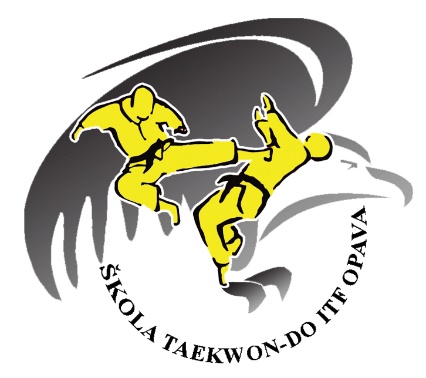 ………………………………  									……………………………………….
podpis zákonného zástupce										  podpis cvičence